Рекомендации для родителей25 января1. Беседа с детьми на тему «Одежда. Обувь. Головные уборы. Уточнить названия предметов одежды, головных уборов, обуви, для чего нужны? Какую одежду, головные уборы одевают в разное время года.2. Математическая игра «Закрепление соотношения количества и цифры в пределах 5.»https://cloud.mail.ru/public/UYUN/bAgJUSsDY3.  Сюжетно-ролевая игра «Оденем куклу на прогулку»https://cloud.mail.ru/public/7p3y/1Qco3fLTM4. Загадкиhttps://cloud.mail.ru/public/p4uZ/bhyyrMm4j5. Подвижная игра «Руки вверх и поворот»https://cloud.mail.ru/public/sYWB/f7mgJxAEs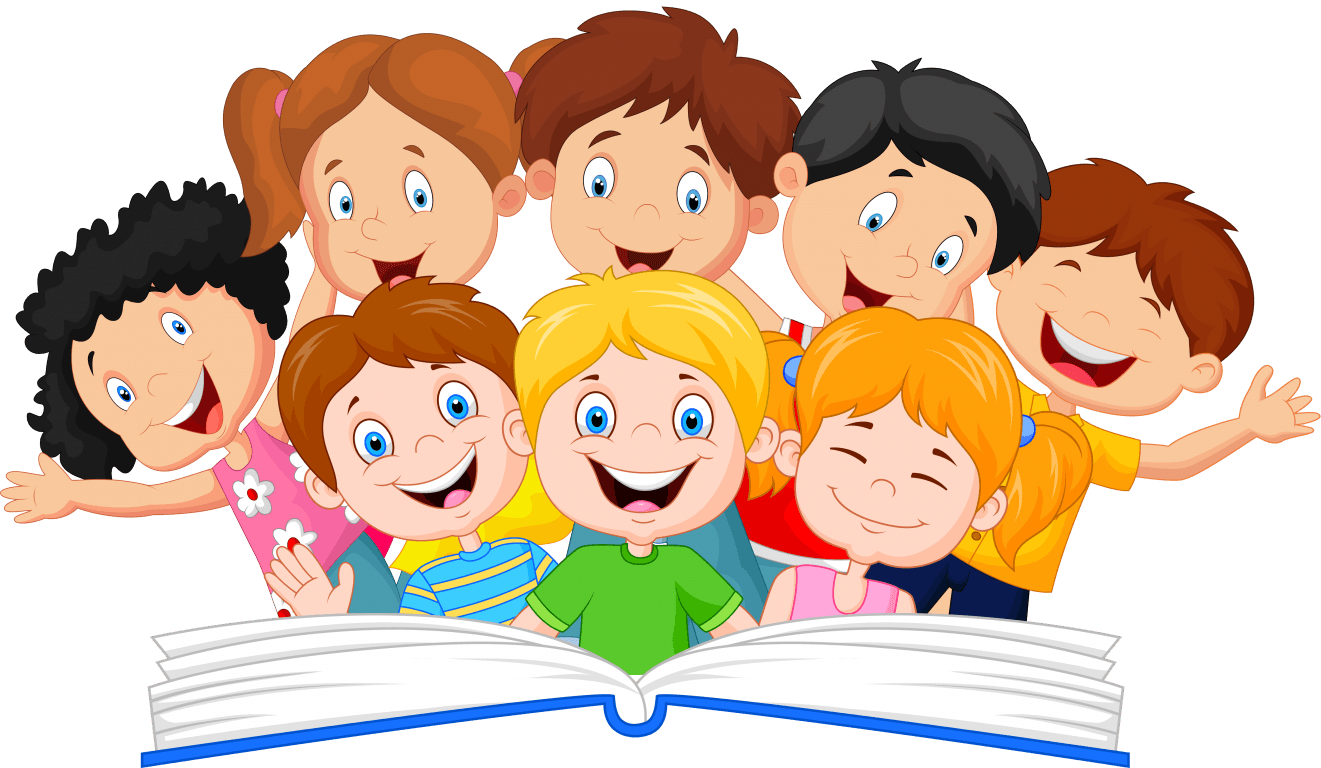 